Consignes pour la production écriteRéponds à la question posée en au moins 100 mots ; il ne suffit donc pas de formuler une phrase, mais il faut approfondir tes idées et justifier ton avis. Relis-toi bien pour éviter les erreurs.Chapitre 1Quelles sont tes impressions et tes idées sur l’Afghanistan après la lecture du premier chapitre ?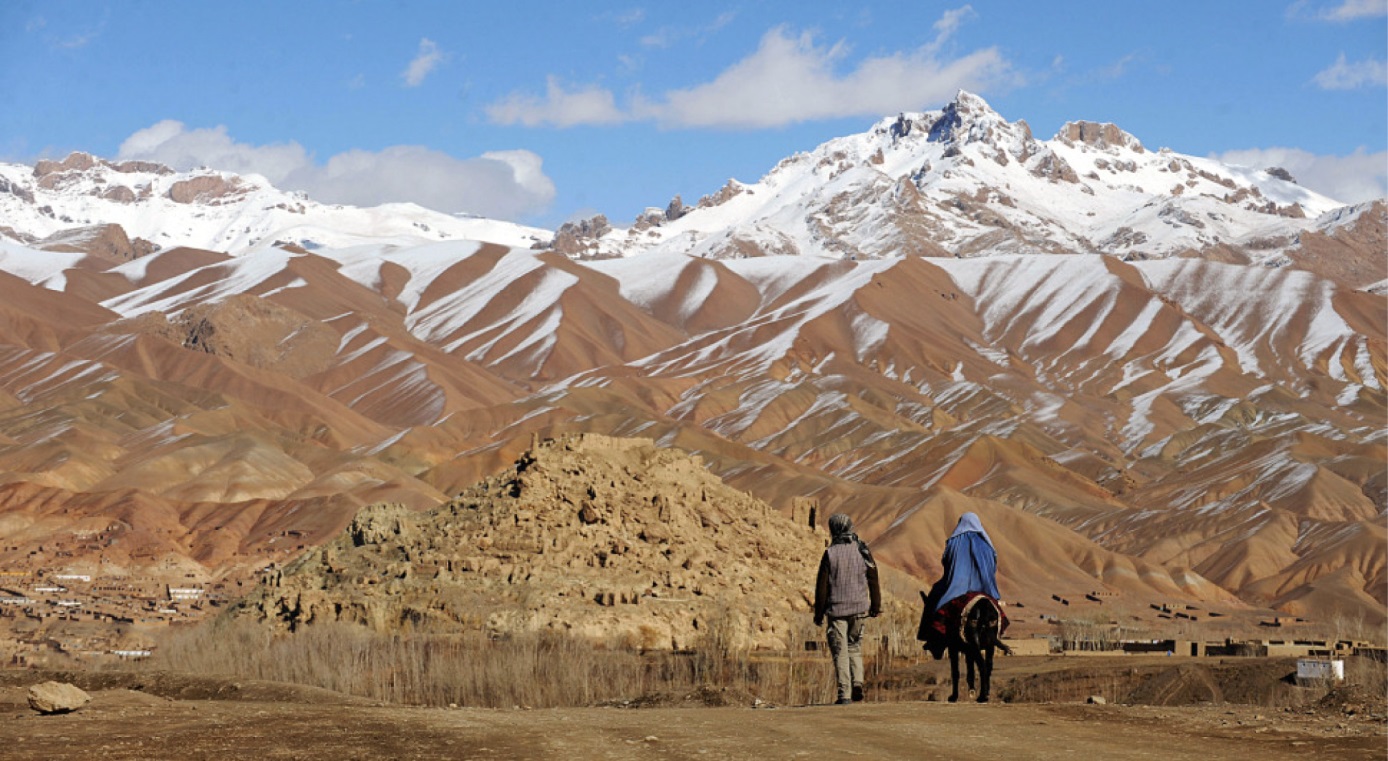 ________________________________________________________________________________________________________________________________________________________________________________________________________________________________________________________________________________________________________________________________________________________________________________________________________________________________________________________________________________________________________________________________________________________________________________________________________________________________________________________________________________________________________________________________________________________________________________________________________________________________________________________________________________________________________________________________________________________________________________________________________________________________________________________________________________________________________________________________________________________________________________________________________________________________________________________________________________________________________________________________________________________________